ATIVIDADES NÍVEL II “FESTA JUNINA”CAMPOS DE EXPERIÊNCIA: O EU, O OUTRO E O NÓS;FALA, PENSAMENTO E IMAGINAÇÃO;QUANTIDADES, RELAÇÕES E TRANSFORMAÇÕESTRAÇOS, SONS, CORES E FORMASOBJETIVO:MANIFESTAR INTERESSE E RESPEITO POR DIFERENTES CULTURAS E MODOS DE VIDA. LEVANTAR HIPÓTESES EM RELAÇÃO À LINGUAGEM ESCRITA, REALIZANDO REGISTROS DE PALAVRAS E TEXTOS, POR MEIO DE ESCRITA ESPONTÂNEA RELACIONAR NÚMEROS ÀS SUAS RESPECTIVAS QUANTIDADES E IDENTIFICAR O ANTES, O DEPOIS E O ENTRE EM UMA SEQUÊNCIA.EXPRESSAR-SE LIVREMENTE POR MEIO DE DESENHO, PINTURA, COLAGEM, DOBRADURA E ESCULTURA, CRIANDO PRODUÇÕES BIDIMENSIONAIS E TRIDIMENSIONAIS.ATIVIDADE 1:SUGESTÃO DE VÍDEO: CAI, CAI BALÃOhttps://youtu.be/bpvbBzmQK9EVAMOS CANTAR!CAI CAI BALÃOCAI CAI BALÃO, CAI CAI BALÃOAQUI NA MINHA MÃONÃO CAI NÃO, NÃO CAI NÃO, NÃO CAI NÃOCAI NA RUA DO SABÃO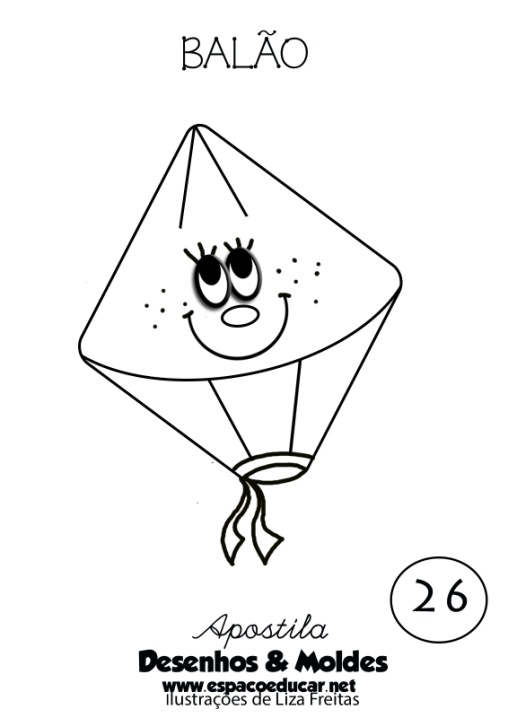 ATIVIDADE 2:VAMOS ESCREVER: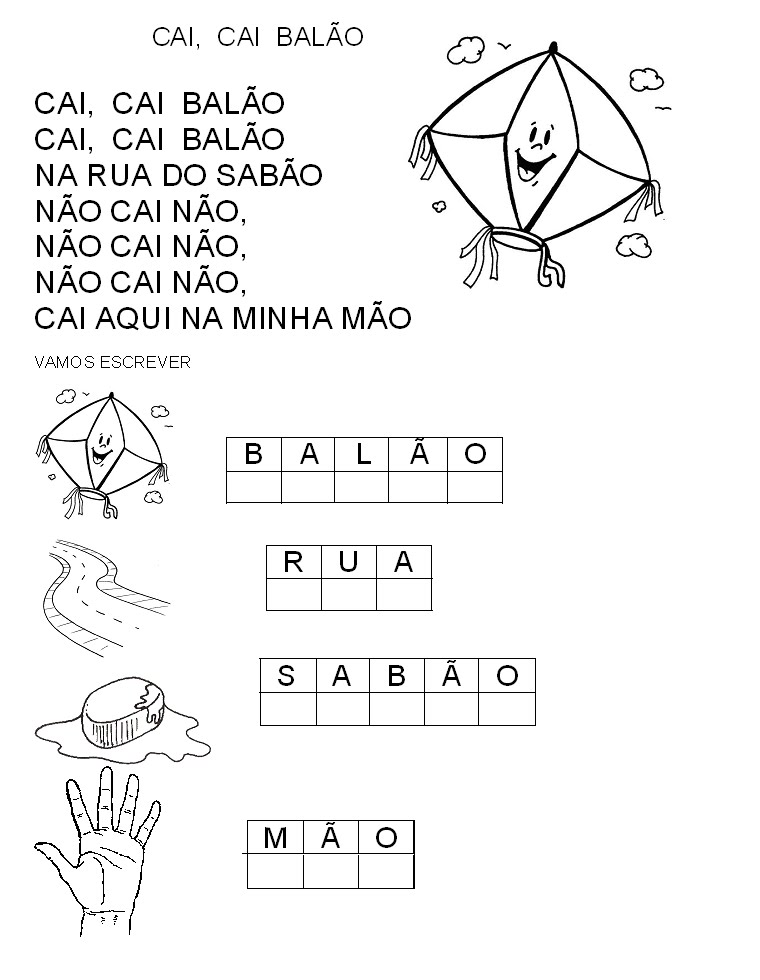 ATIVIDADE 3:VAMOS CONTAR E REGISTRAR A QUANTIDADE DE BALÕES QUE VÃO CAIR EM CADA MÃO: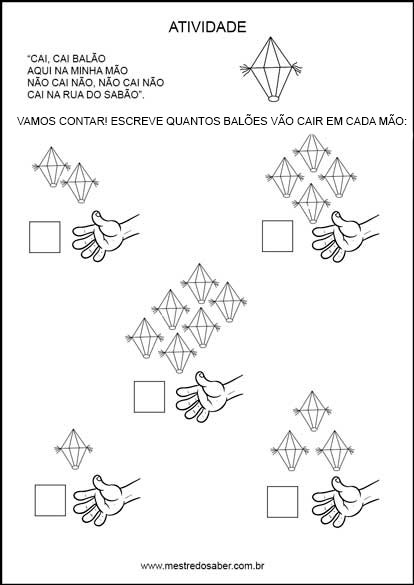 ATIVIDADE 4: VAMOS COLORIR: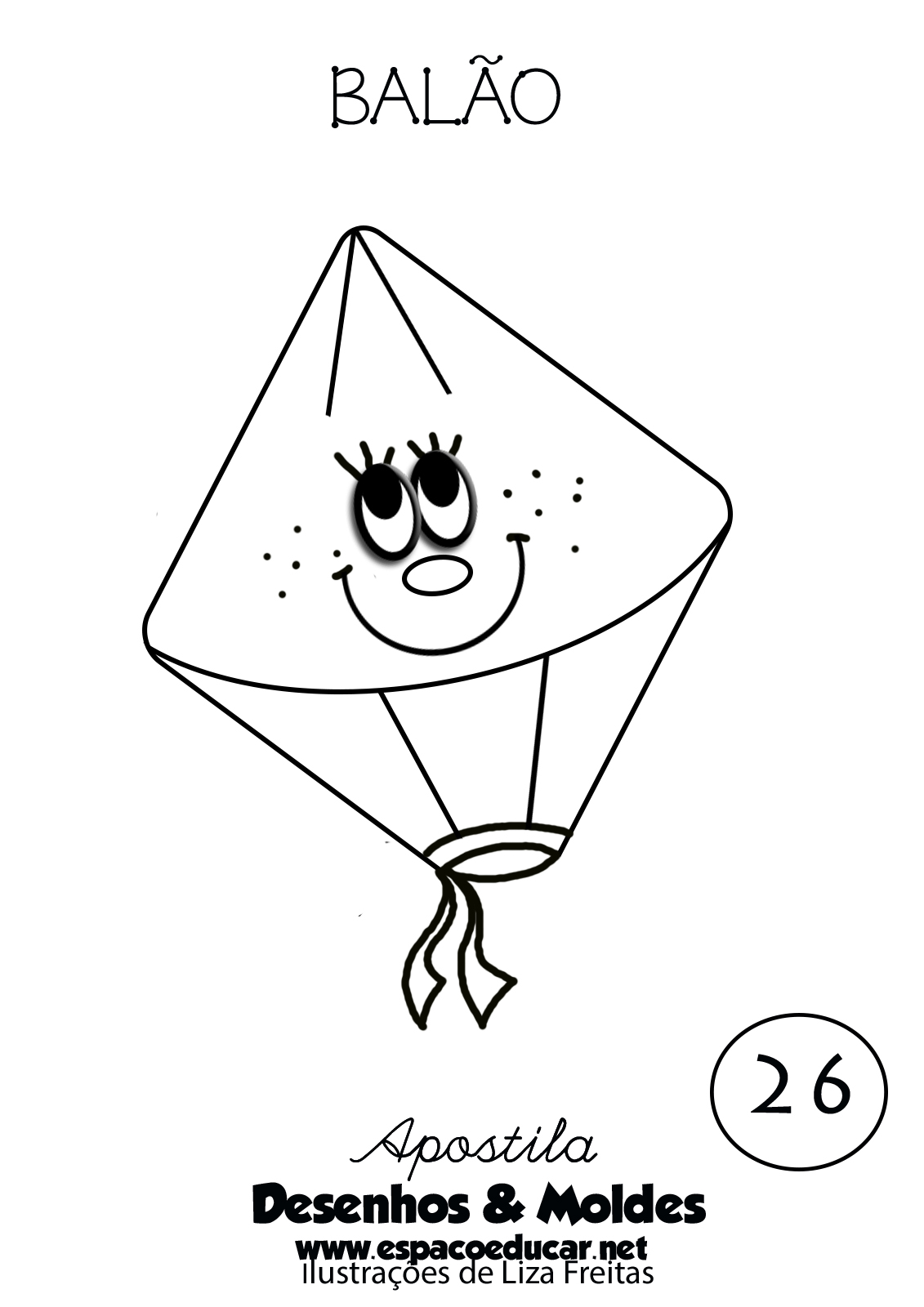 ATIVIDADE 5:  CIRCULE TODAS AS LETRAS “B” QUE VOCÊ ENCONTAR NA CANTIGA ABAIXO:BOI DA CARA PRETABOI, BOI, BOIBOI DA CARA PRETAPEGA ESSA MENINAQUE TEM MEDO DE CARETA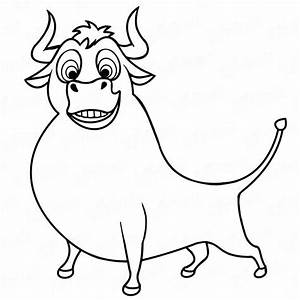 ATIVIDADE 6: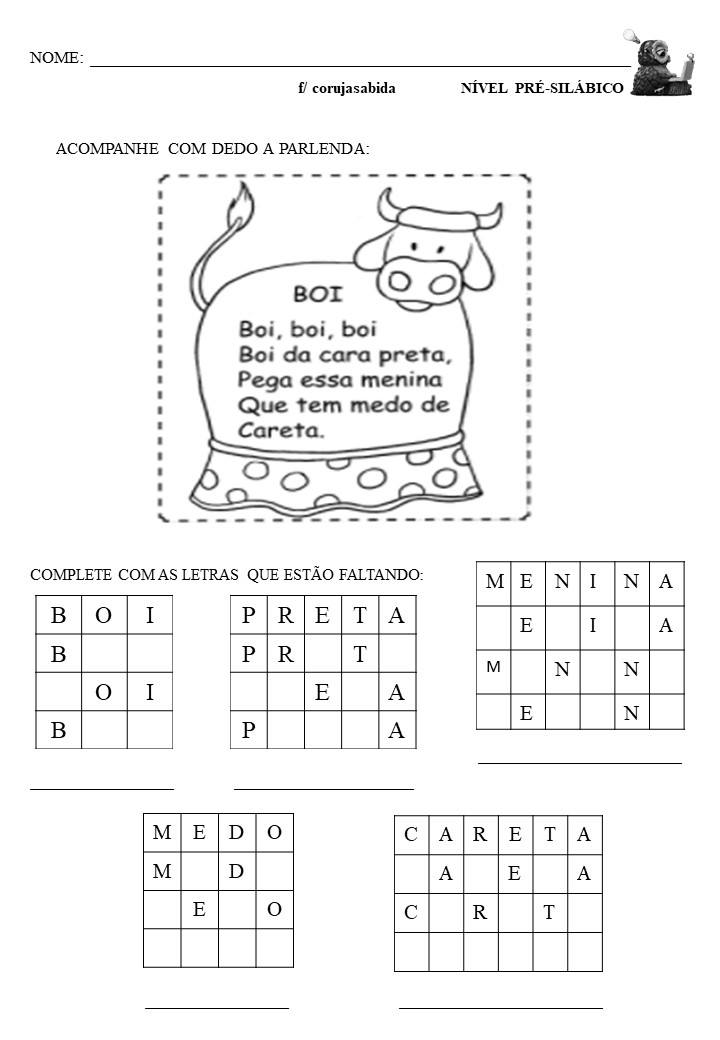 